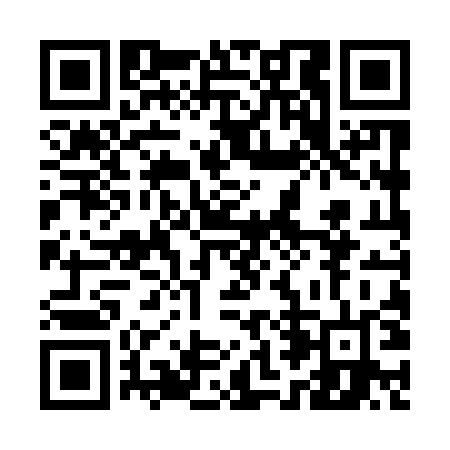 Prayer times for Brzozowy Most, PolandMon 1 Apr 2024 - Tue 30 Apr 2024High Latitude Method: Angle Based RulePrayer Calculation Method: Muslim World LeagueAsar Calculation Method: HanafiPrayer times provided by https://www.salahtimes.comDateDayFajrSunriseDhuhrAsrMaghribIsha1Mon4:126:1812:505:167:229:202Tue4:096:1612:495:177:249:223Wed4:066:1312:495:187:269:254Thu4:036:1112:495:207:279:275Fri4:006:0912:485:217:299:306Sat3:576:0612:485:227:319:327Sun3:536:0412:485:247:339:358Mon3:506:0112:485:257:359:389Tue3:475:5912:475:267:379:4010Wed3:435:5712:475:277:389:4311Thu3:405:5412:475:297:409:4612Fri3:375:5212:465:307:429:4913Sat3:335:5012:465:317:449:5114Sun3:305:4712:465:327:469:5415Mon3:265:4512:465:347:479:5716Tue3:235:4312:465:357:4910:0017Wed3:195:4012:455:367:5110:0318Thu3:155:3812:455:377:5310:0619Fri3:125:3612:455:397:5510:0920Sat3:085:3412:455:407:5710:1221Sun3:045:3112:445:417:5810:1522Mon3:005:2912:445:428:0010:1923Tue2:575:2712:445:438:0210:2224Wed2:535:2512:445:448:0410:2525Thu2:495:2312:445:468:0610:2926Fri2:445:2112:445:478:0810:3227Sat2:405:1812:435:488:0910:3628Sun2:365:1612:435:498:1110:3929Mon2:325:1412:435:508:1310:4330Tue2:315:1212:435:518:1510:47